HAZ TUS PROPIOS CUENTOS DIVERTIDOSHAZ TUS PROPIOS CUENTOS DIVERTIDOSHAZ TUS PROPIOS CUENTOS DIVERTIDOSHAZ TUS PROPIOS CUENTOS DIVERTIDOSHAZ TUS PROPIOS CUENTOS DIVERTIDOSHAZ TUS PROPIOS CUENTOS DIVERTIDOSLIBRO MÓVIL DE CUENTOSCOMO EMPIEZADÓNDE OCURREPERSONAJESQUE OCURREAL FINALHabía una vez…En un planeta muy lejano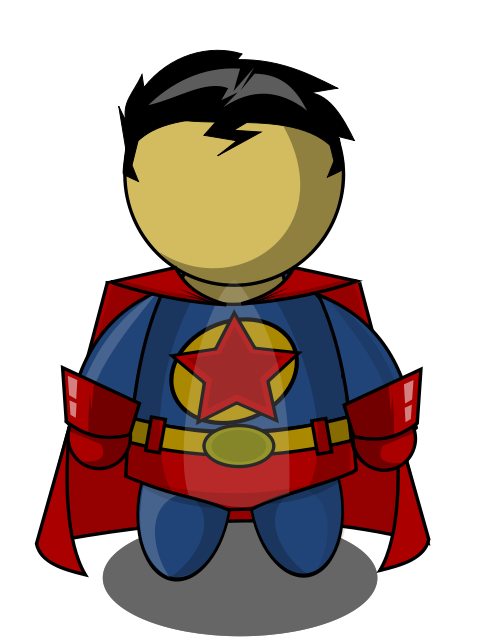 Casi sin darse cuentaLos dejé allí y he vuelto aquí.Hace miles de añosCampo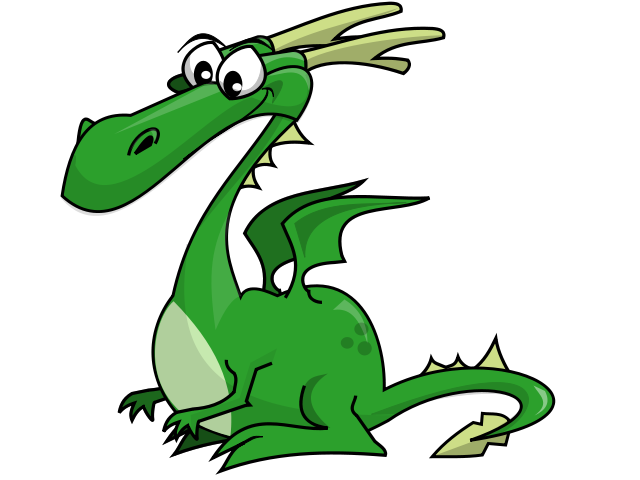 De prontoFinalmenteHace varios años……Ciudad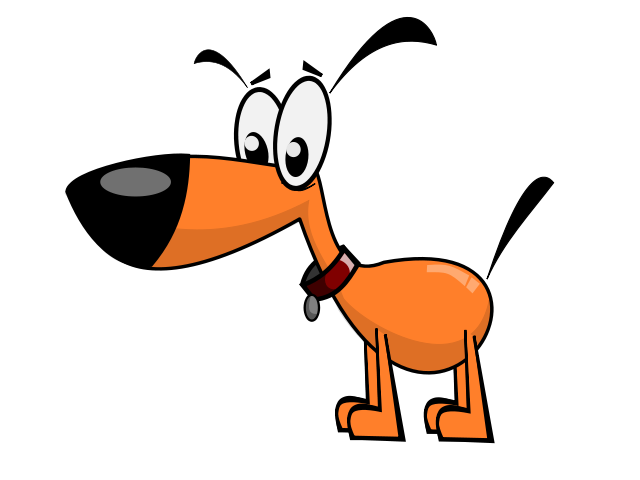 De repentePor finEn un lejano país….Castillo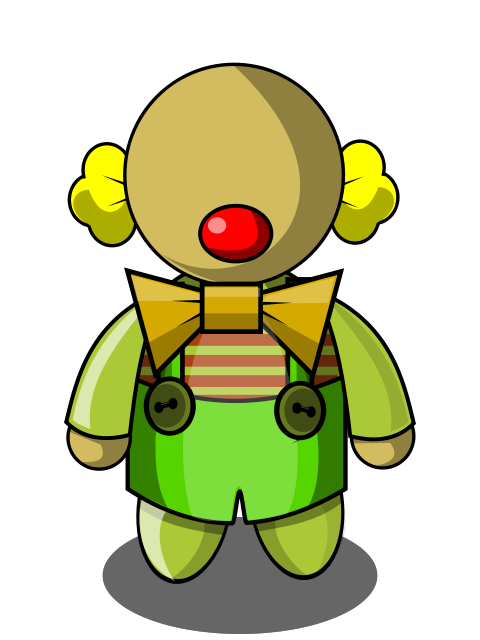 En un momento dadoPor últimoÉrase una vez….En un altísimo rascacielos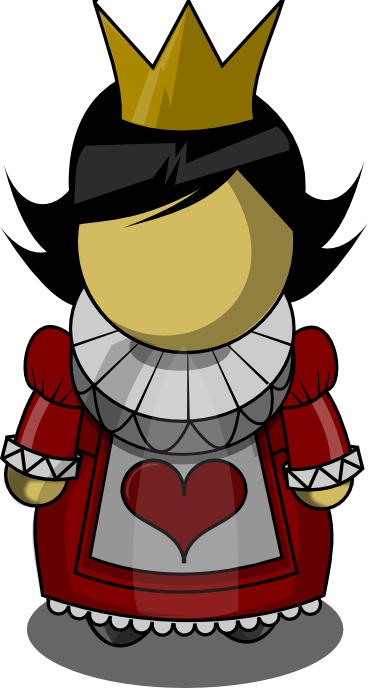 BruscamenteAl finHace más de mil años….Aeropuerto abandonado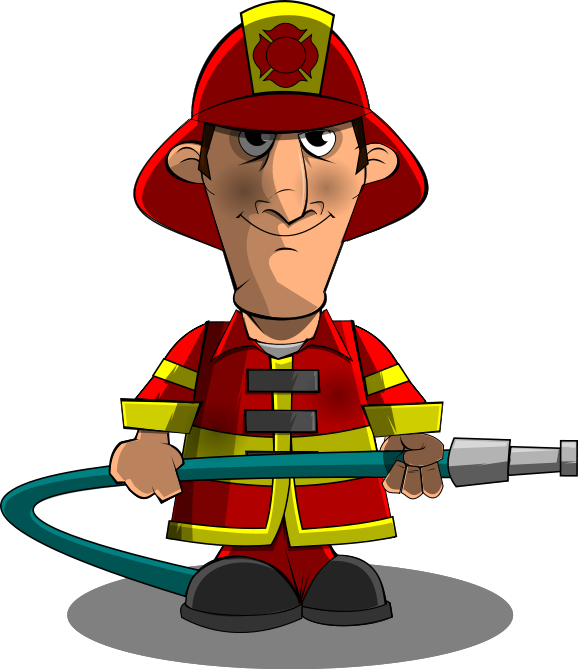 InesperadamenteY colorín colorado, este cuento se ha acabado.Al comienzo….Parque lleno de niños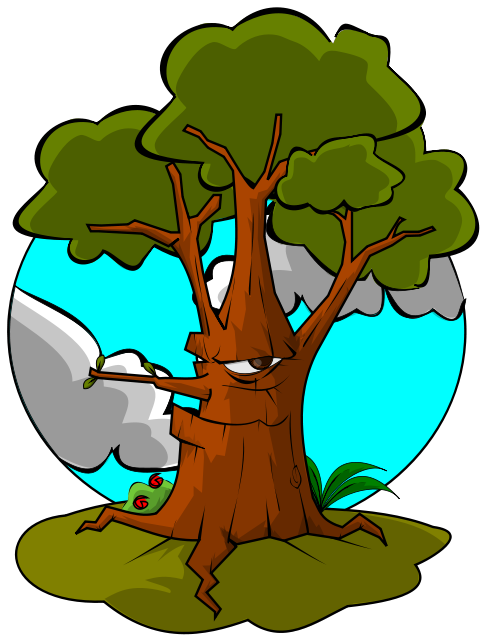 Sin darse cuentaAsí fue comoEn un pueblecito de….Mar revuelto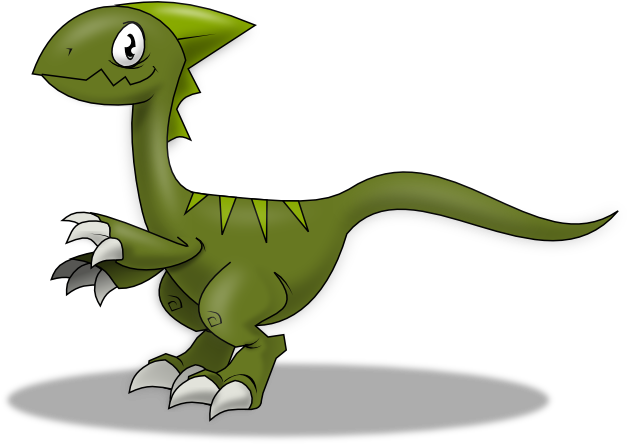 Al poco tiempoY yo fui y volví con un palmo de nariz.Cierto día que ya no me acuerdo.Grandes almacenes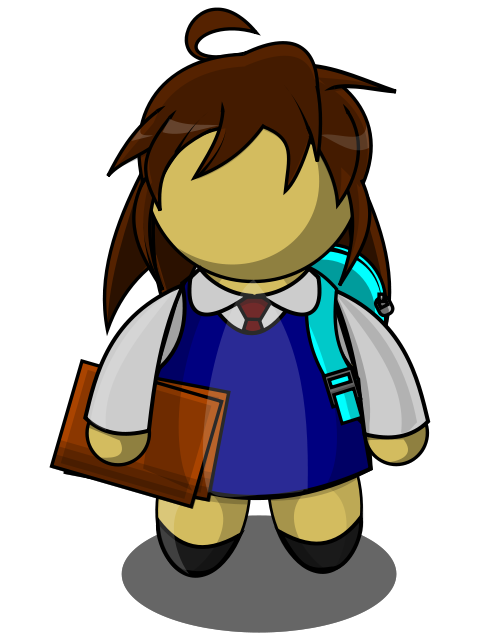 ImprevistamenteY se acabó este cuento con sal y pimiento.Cuentan y no paran de contar….En lo alto de una montaña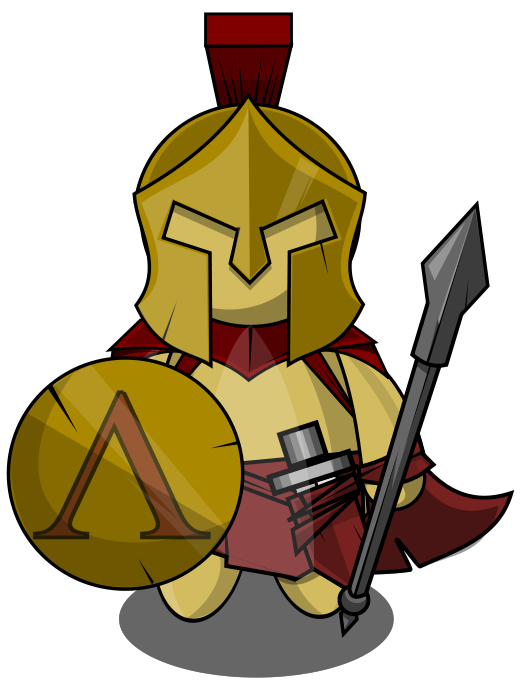 Mientras tantoY fueron felices y comieron perdices.Mi abuelo me contaba...Una gran Guerra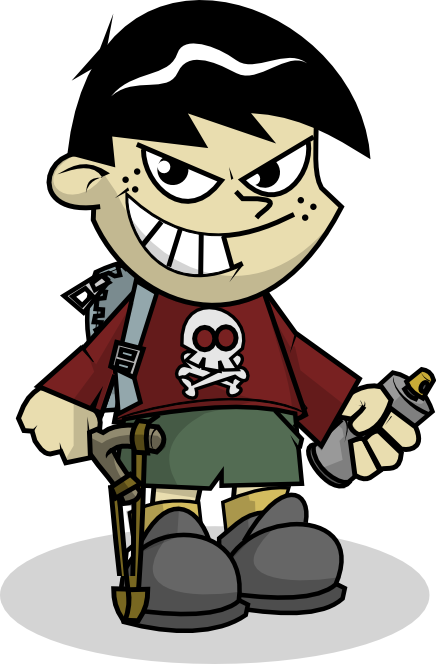 En un tris-trasY aunque testigo yo no he sido así me lo han referido.En tiempos de Maricastaña…Galaxia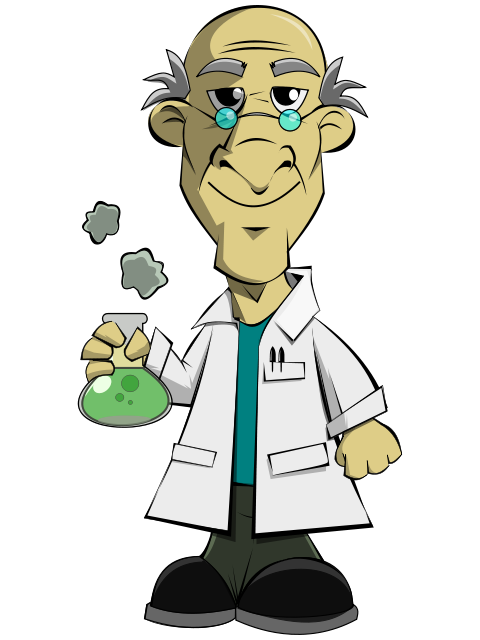 EntoncesY como dice Don Fermín este cuento llegó a su fin.En tiempos muy remotos...Circo ambulante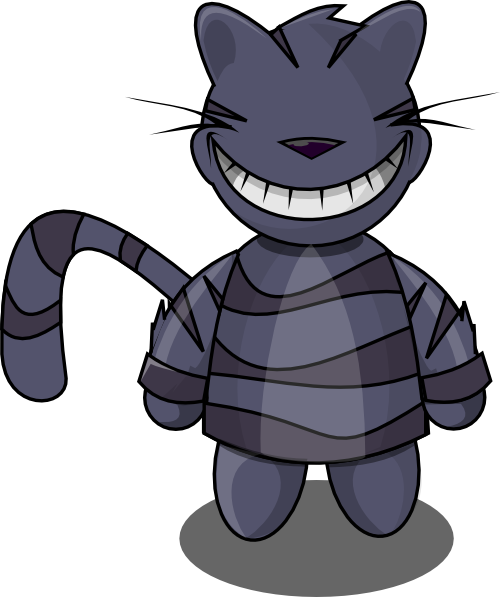 En aquel momentoEsto es verdad y no miento, y como me lo contaron te lo cuento.Hace tanto tiempo que ni me acuerdoEn una peligrosa selva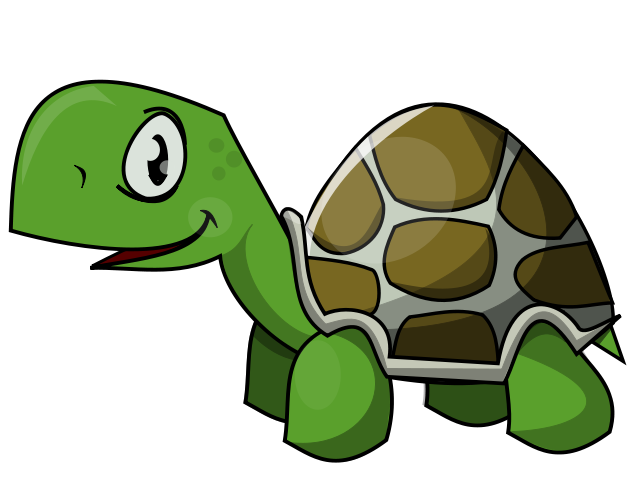 Y sin darnos cuentaY ya es el final sin decírtelo más Siglos y siglos hace..En una tenebrosa cueva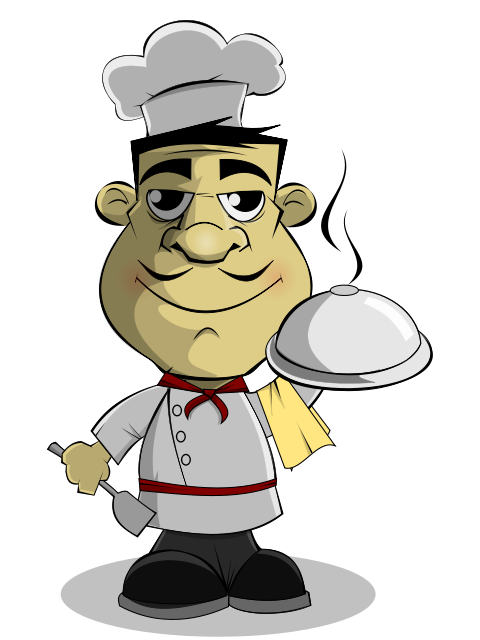 Cual fue nuestra sorpresaY ya es el final y hasta mañana más 